Årsberättelse Wisby City SK 2021-2022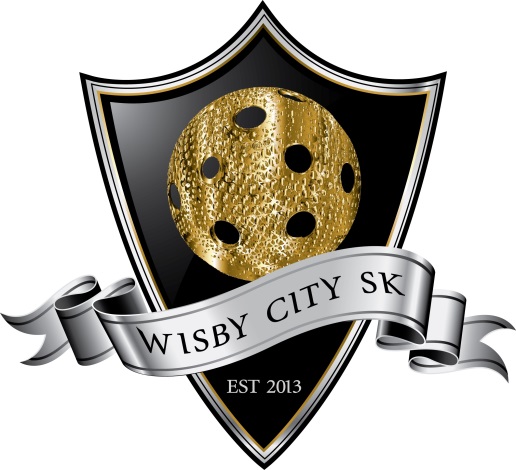 Wisby City SKÅrsberättelse för föreningen 2021-2022Wisby City SK har som ambition att vara en lokal förening som ska ge ungdomar en bra möjlighet att få spela innebandy på ett väl organiserat men inte allt för dyrt sätt.Styrelsens önskan var att hålla liv i det nystartade 11-12-laget vilket har haft stora utmaningar under detta andra pandemiår.Hela föreningen har haft det väldigt tungt under detta år. Så pass att vi har tappat ett lag P05. Även P08 har haft det riktigt tungt och lånat spelare av det nedlagda laget 05/06. PF 11 är ävem dem väldigt få, men plikttrogna.Föreningen har totalt nu enbart 47 spelande och licensierade medlemmar varav 44 stycken är ungdomar under 25 år! Totala antalet spelare är 47 stycken varav 2 kvinnliga och 45 manliga44 stycken LOK-stödsberättiga medlemmarLedare är 0 kvinnlig och 12 manliga(uppgifter från laget.se)2022-03-15Urban SandgrenOrdförande Wisby City SK